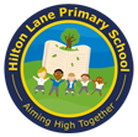 Headteacher – Miss H KearsleyVersion ControlTable of Contents Aims:Promote positive mental health and wellbeing across the whole schoolCreate a culture of wellbeing and inclusionFoster a positive atmosphere in school, where pupils feel able to discuss and reflect on their own experiences with mental health openlyCelebrate all of the ways pupils achieve at our school, both inside and outside the classroomAllow pupils to participate in forming our approach to mental health by promoting pupil voice Give pupils the opportunity to develop their self-esteem by taking responsibility for themselves and othersSpread awareness of the varieties of ways mental health issues can manifestSupport staff to identify and respond to early warning signs of mental health issues Provide support to staff working with pupils with mental health issuesProvide support and access to resources to pupils experiencing mental ill health alongside their peers, their families and the staff who work with themAt our school, we aim to promote positive mental health for every member of our staff and pupil body. We pursue this aim using both universal, whole school approaches and specialised, targeted approaches aimed at vulnerable pupils.Key Legislation:- The Equality Act 2010 - The Data Protection Act 2018 - Articles 3 and 23 of the UN Convention on the Rights of the ChildRoles and responsibilitiesAll staff are responsible for promoting positive mental health and wellbeing across the school and for understanding risk factors. If any members of staff are concerned about a pupil’s mental health or wellbeing, they should inform the designated safeguarding lead (DSL)/ mental health lead. Certain members of staff have extra duties to lead on mental health and wellbeing in school. These members of staff include:Head teacher- Miss H. KearsleyDesignated Safeguarding Lead- Mrs E. CorrieSENDCO/ Mental Health Lead- Mrs E. Rounding Warning signsAll staff will be on the lookout for signs that a pupil's mental health is deteriorating. Some warning signs include:Changes in mood or energy level Changes in eating or sleeping patternsChanges in attitude in lessons or academic attainmentChanges in level of personal hygieneSocial isolationPoor attendance or punctualityExpressing feelings of hopelessness, anxiety, worthlessness or feeling like a failureAbuse of drugs or alcoholWeight loss or gainSecretive behaviourCovering parts of the body that they wouldn’t have previouslyRefusing to participate in P.E. or being secretive when changing clothes Physical pain or nausea with no obvious causePhysical injuries that appear to be self-inflicted Talking or joking about self-harm or suicide Managing disclosuresIf a pupil makes a disclosure about themselves or a peer to a member of staff, staff should remain calm, non-judgmental and reassuring.Staff will focus on the pupil’s emotional and physical safety, rather than trying to find out why they are feeling that way or offering advice.Staff will always follow the school’s safeguarding policy and pass on all concerns to the designated safeguarding lead. All disclosures are recorded and stored in the pupil’s confidential child protection file. When making a record of a disclosure, staff will include:The full name of the member of staff who is making the recordThe full name of the pupil(s) involvedThe date, time and location of the disclosure The context in which the disclosure was madeAny questions asked or support offered by the member of staffConfidentiality Staff should not promise a pupil that they will keep a disclosure secret; instead they will be upfront about the limits of confidentiality.A disclosure cannot be kept secret because:Being the sole person responsible for a pupil’s mental health could have a negative impact on the member of staff’s own mental health and wellbeing.The support put in place for the pupil will be dependent on the member of staff being at schoolOther staff members can share ideas on how to best support the pupil in questionStaff should always share disclosures with at least one appropriate colleague.This will usually be the designated safeguarding lead. If information needs to be shared with other members of staff or external professionals, it will be done on a need-to-know basis.Before sharing information disclosed by a pupil with a third party, the member of staff will discuss it with the pupil and explain:Who they will share the information withWhat information they will shareWhy they need to share that informationStaff will attempt to receive consent from the pupil to share their information, but the safety of the pupil comes first.Parents will be informed unless there is a child protection concern. In this case the safeguarding policy will be followed. Process for managing confidentiality around disclosures1.	Pupil makes a disclosure2.	Member of staff offers support 3.	Member of staff explains the issues around confidentiality and rationale for sharing a disclosure with designated safeguarding lead.4.	Member of staff will attempt to get the pupil’s consent to share – if no consent is given, explain to the pupil who you will share the information with and explain why you need to do this5.	Member of staff will record the disclosure and share the information with the chosen elected member of staff6.	The designated safeguarding lead will inform the parent/carer7.	Any other relevant members of staff or external professionals will be informed on a need-to-know basisSupporting pupilsAs part of the school’s commitment to promoting positive mental health and wellbeing for all pupils, the school offers support to all pupils by:Raising awareness of mental health during assemblies, tutor time, PSHE and mental health awareness weekSignposting all pupils to sources of online support on the school websiteHaving open discussions about mental health during lessonsProviding pupils with avenues to provide feedback on any elements of the school that is negatively impacting their mental healthAppointing a senior mental health lead with a strategic oversight of our whole school approach to mental health and wellbeing Offering pastoral support through Family Liaison Officer  Making classrooms a safe space to discuss mental health and wellbeing through interventions such as:- Worry boxes- Circle timeIf a pupil is identified as having a mental health need, the mental health lead will take a graduated and case-by-case approach to making an assessment and providing tailored support, further to the provision described above. The school will offer support in cycles of:Assessing what the pupil’s mental health needs areCreating a plan to provide supportTaking the actions set out in the planReviewing the effectiveness of the support offered Internal mental health interventionsWhere appropriate, a pupil will be offered support that is tailored to their needs as part of the graduated approach detailed above. The support offered at our school includes:Nurture groupsReduced timetableTime out passCounselling (Place2be)Individual healthcare plans (IHPs)IHPs are written in collaboration with the pupil (if appropriate), their parent/carer, and any other relevant professionals.The pupil’s IHP will contain the following details:The mental health issue (and its triggers, signs, symptoms and treatments)The pupil's needs resulting from the conditionSpecific support for the pupil’s educational, social and emotional needsThe level of support needed Who will provide the supportWho in the school needs to be aware of the child’s conditionWhat to do in an emergencyMaking external referralsIf a pupil’s needs cannot be met by the internal offer the school provides, the school will make, or encourage parents to make, a referral for external support. A pupil could be referred to:GP or pediatrician CAMHSMental health charities (e.g. Samaritans, Mind, Young Minds, Kooth)Local counselling servicesSupporting and collaborating with parents and carersWe will work with parents and carers to support pupils’ mental health by:Asking parents/carers to inform us of any mental health needs their child is experiencing, so we can offer the right supportInforming parents/carers of mental health concerns that we have about their childEngaging with parents/carers to understand their mental health and wellbeing issues, as well as that of their child, and support them accordingly to make sure there is holistic support for them and their childHighlighting sources of information and support about mental health and wellbeing on our school website, including the mental health policyLiaising with parents/carers to discuss strategies that can help promote positive mental health in their childProviding guidance to parents/carers on navigating and accessing relevant local mental health services or other sources of support (e.g. parent forums)Keeping parents/carers informed about the mental health topics their child is learning about in PSHE, and share ideas for extending and exploring this learning at homeWhen informing parents about any mental health concerns we have about their child, we will endeavour to do this face to face.These meetings can be difficult, so the school will ensure that parents are given time to reflect on what has been discussed, and that lines of communication are kept open at the end of the meeting.A record of what was discussed, and action plans agreed upon in the meeting will be recorded and added to the pupil’s confidential record.If appropriate, an individual healthcare plan (IHP) will be created in collaboration with parents/carers. Supporting peersWatching a friend experience poor mental health can be extremely challenging for pupils. Pupils may also be at risk of learning and developing unhealthy coping mechanisms from each other.We will offer support to all pupils impacted by mental health directly and indirectly. We will review the support offered on a case-by-case basis. Support might include:Strategies they can use to support their friendsThings they should avoid doing/saying Warning signs to look out forSignposting to sources of external supportSignpostingSources of support will be displayed around the school and linked to on the school website, so pupils and parents are aware of how they can get help.The mental health lead will be available to provide further information to pupils and parents/carers if they want to learn more about what support is available.Whole school approach to promoting mental health awarenessMental health is specifically taught in PSHE but it is also embedded within our whole school ethos and values. As a school team, we work hard to constantly develop our skills and reflect on practice to support our children holistically.Pupils will be taught to:Develop healthy coping strategiesChallenge misconceptions around mental healthUnderstand their own emotional stateKeep themselves safeFor more information, see our PSHE curriculumCreating a positive atmosphere around mental healthStaff will create an open culture around mental health by:Discussing mental health with pupils in order to break down stigmaEncouraging pupils to disclose when they think their mental health is deterioratingTrainingSchool will continue to work with all outside agencies as above to provide high quality support for staff to develop their skills in supporting children. All staff will be offered training so they:Have a good understanding of what pupils’ mental health needs areKnow how to recognise warning signs of mental ill healthKnow a clear process to follow if they identify a pupil in need of help
Support for staffWe recognise that supporting a pupil experiencing poor mental health can be distressing for staff. To combat this we will:Treat mental health concerns seriouslyOffer staff supervision sessionsSupport staff experiencing poor mental health themselvesCreate a pleasant and supportive work environmentDate written:03.10.2022Date approved if applicable:Date to review:03.10.2023Staff member responsible:Elin RoundingGovernor responsible (if applicable): VersionDateChange DescriptionStored1October 2022N/APagesContent 5Aims5Key legislation5Roles and responsibilities 5-6Warning signs6Managing disclosures6-7Confidentiality7-8Supporting pupils8- 9Supporting and collaborating with parents and carers9Supporting peers10Whole school approach to promoting mental health awareness10Training 11Support for staff